Friday 27th June 2019Dear Parents and CarersThis has been another very busy couple of weeks for the school, with a range of events and activities helping the children learn about a whole range of topics through to the end of term. In my last newsletter, I mentioned about the Internet Safety Briefing for parents and carers held after school on the Friday. It was a hugely valuable session held annually, which always proves an eye-opener for parents. I attend each year and am always amazed at the range of information covered and it is always good to have a reminder about the sort of sites which many children access, but which may be putting them in a vulnerable position. I attach the flyer given to parents which lists some of the resources available to you to check that your systems at home are safe, and that your children are not using sites that are inappropriate. The website https://www.net-aware.org.uk/  is a brilliant resource for checking age ratings of different games and websites, with many, including Youtube, Snapchat and Instagram having a 13+ rating.Last Friday, Oak Class had a brilliant day at Berwick St Leonard learning about farming and wildlife at a Countryside Day. A brilliantly organised wide range of activities showed the children everything from combine harvesters to honey-production, letting them examine a range of crops, see sheep being shorn and being in touching-distance of birds of prey. As always, the children were superbly behaved and a real credit to the school. Staffing UpdateMrs Hancock, one of our teachers in Hazel Class, will be leaving us at the end of this term. She has been a very valued member of our staff team since she joined us at Christmas and I would like to thank her for all her hard work and dedication to the school. Mrs Oliver is also changing her role to a leadership position to help the school to address quickly the areas for improvement identified in our recent inspection. We held interviews for their replacements yesterday and, once the final safeguarding checks have been carried out, I will make arrangements for you to meet them. I am hoping they will be here next week for our Transition Day on Wednesday, 3rd July to give you the chance to put names to faces. Parking PleaUntil recently, there have been some traffic cones between the end of the yellow zig-zag lines, by the car-park, and the end of our neighbours’ house. Please do not park in this area as the road narrows significantly at this point (our coach last Friday could barely squeeze past) and curves away. With cars parked there, visibility is seriously reduced, safety is compromised and it is awkward for our neighbours to access their property. Thank you for your consideration in this matter.I hope those of you who were able to come into school this afternoon were impressed with the work the children have been doing in school. The rehearsals for Alice – the Musical are coming on well, and next week we will be on stage without scripts!  Please help your child memorise their lines, including for the songs, as we can then be working on the acting!Tomorrow we have our INSET day, so no school for the children. I hope you all have a lovely long weekend.
With best wishes
James StanfordReminders:Wednesday 3rd July – Induction Day Friday 5th July – Sports Day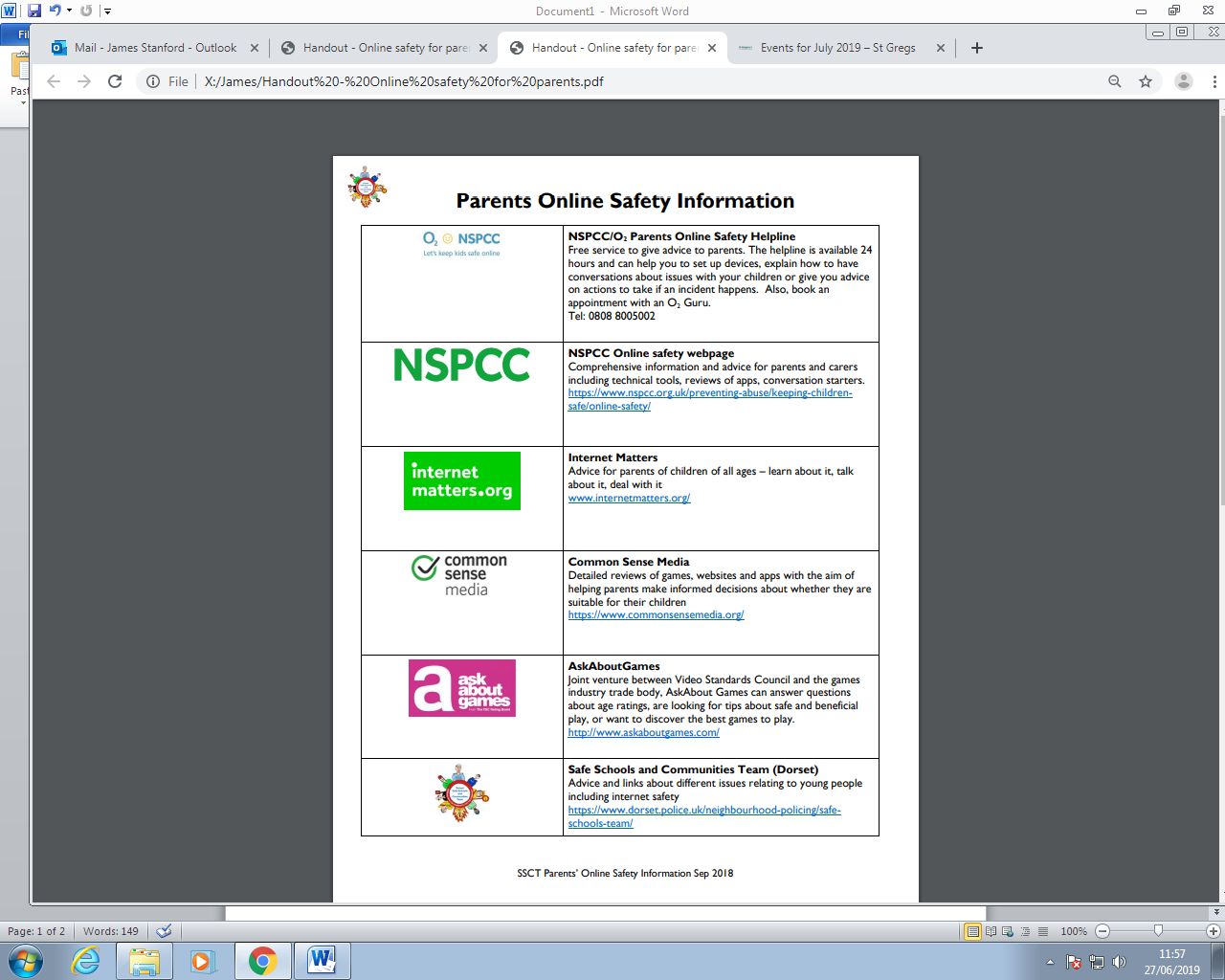 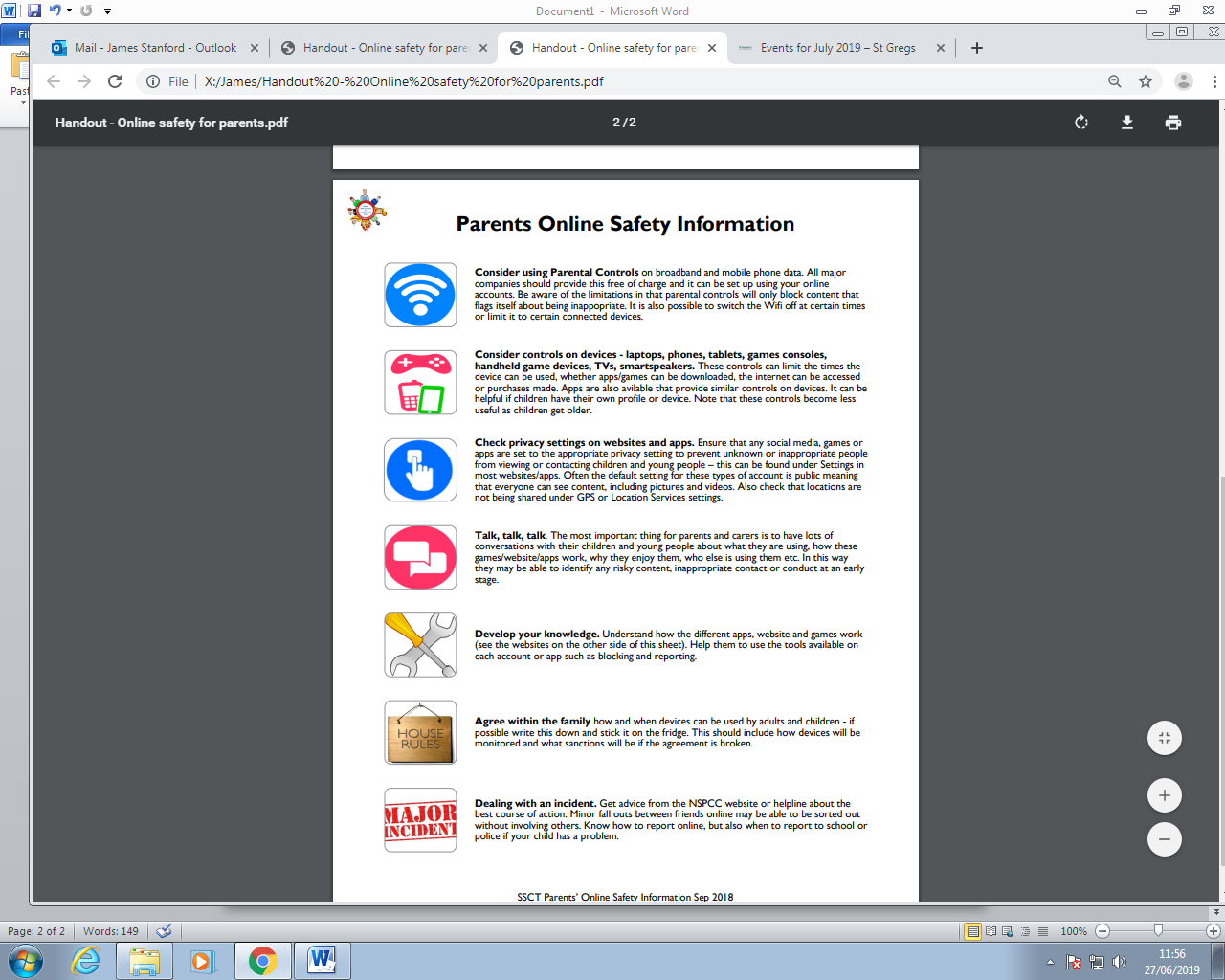 